Žadatel:Město VratimovFinančně platební kalendářzpůsobilé výdaje:97 569 688,90 KčNázev projektu:	Odkanalizování Vratimova - Horních Datyň, II. etapa	nezpůsobilé výdaje:	89 440 025,47  KčRegistrační číslo:	CZ.05.1.30/0.0/0.0/16,042/0004696	výše dotace:	62 200 676,67 Kčvýše půjčky:	35 369 012,23 KčObdobíCelkové způsobilévýdajeNezpůsobilé výdaje	Celkové výdajeDotaceVlastní zdroje	Půjčkavypracováno 7čným příjemcemschváleno oprávněnou osobou SFŽPkone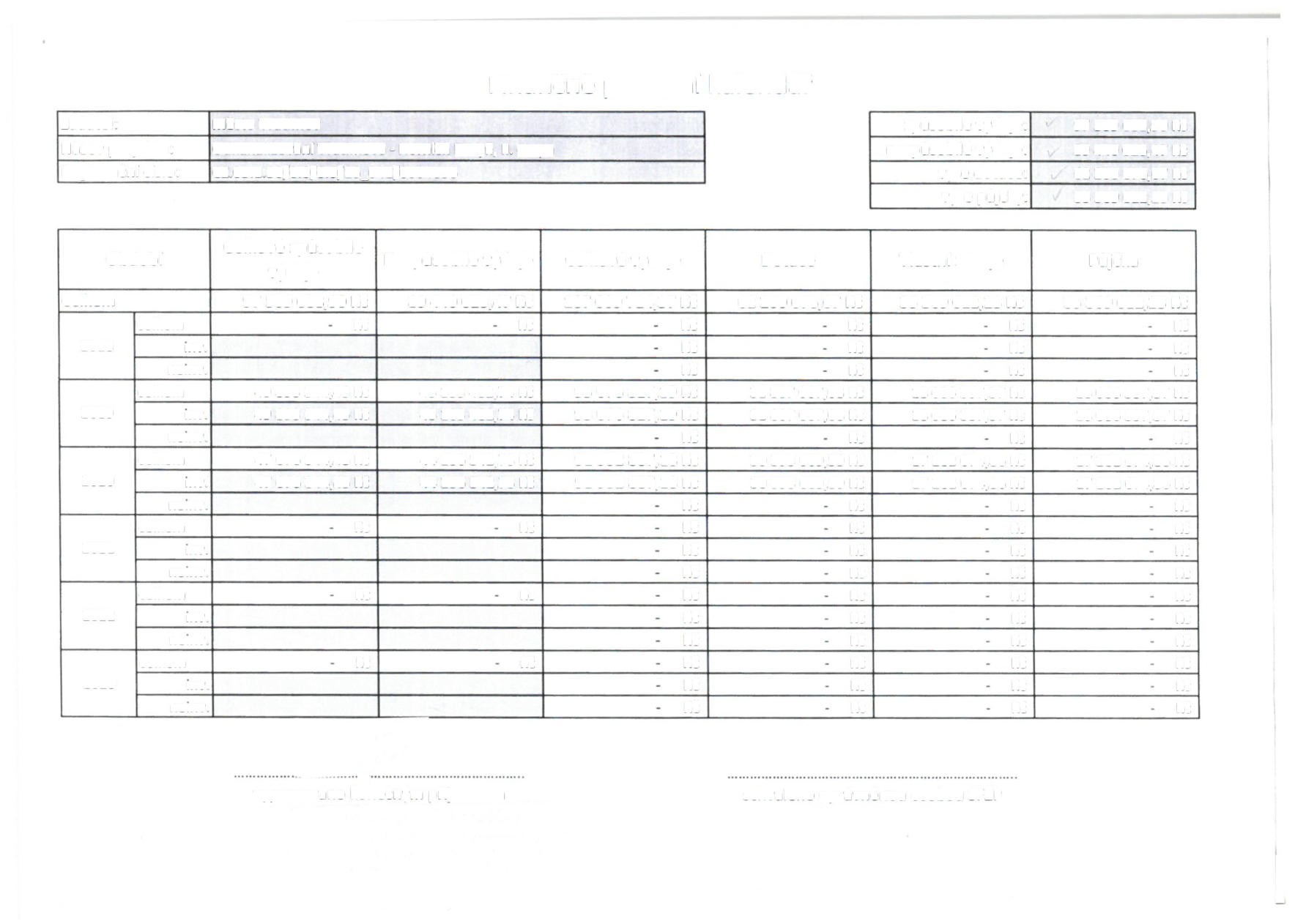 ICelkemcelkem97 569 688,90 KčKč89 440 025,47 KčKč187 009 714,37 KčKč62 200 676,67 KčKč35 369 012,23 KčKč35 369 012,23 KčKč2018inv.nemv.KČKčKČKčKČKčKČKčcelkem49 893 344,45 Kč45 183 482,74 Kč95 076 827,19 Kč31 807 007,08 Kč18 086 337,37 Kč18 086 337,37 Kč2019inv.nemv.49 893 344,45 Kč45 183 482,74 Kč95 076 827,19 KčKč31 807 007,08 KčKč18 086 337,37 KčKč18 086 337,37 KčKčcelkem47 676 344,45 KČ44 256 542,73 Kč91932 887,18 Kč30 393 669,59 Kč17 282 674,86 Kč17 282 674,86 Kč2020inv.47 676 344,45 Kč44 256 542,73 Kč91932 887,18 Kč30 393 669,59 Kč17 282 674,86 Kč17 282 674,86 Kčnemv.KčKčKčKčcelkemKčKčKčKčKčKč2021inv.KčKčKčKčnemv.KčKčKčKčcelkemKčKčKčKčKčKč2022inv.KČKčKčKčnemv.KčKČKčKČcelkemKčKčKčKčKčKč2023inv.KčKČKčKČnemv.KČKčKčKč